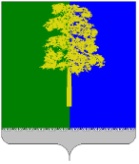 Муниципальное образование Кондинский районХанты-Мансийского автономного округа – ЮгрыАДМИНИСТРАЦИЯ КОНДИНСКОГО РАЙОНАПОСТАНОВЛЕНИЕВ целях приведения нормативного правого акта в соответствие                             с законодательством Российской Федерации, в соответствии со статьей 14 Жилищного кодекса Российской Федерации, постановлением Правительства Российской Федерации от 28 января 2006 года № 47 «Об утверждении Положения о признании помещения жилым помещением, жилого помещения непригодным для проживания, многоквартирного дома аварийным и подлежащим сносу или реконструкции, садового дома жилым домом и жилого дома садовым домом», администрация Кондинского района постановляет:1. Внести в постановление администрации Кондинского района                                     от 20 июля 2015 года № 846 «Об утверждении Положения о Межведомственной комиссии по оценке и обследованию помещения в целях признания его жилым помещением, жилого помещения пригодным (непригодным) для проживания граждан, а также многоквартирного дома аварийным и подлежащим сносу или реконструкции» следующие изменения:В приложении к постановлению:1.1. Пункты 1.1, 1.2 раздела I изложить в следующей редакции: «1.1. Межведомственная комиссия по оценке и обследованию помещения в целях признания его жилым помещением, жилого помещения пригодным (непригодным) для проживания граждан, а также многоквартирного дома аварийным и подлежащим сносу или реконструкции (далее - Комиссия) создана в целях оценки жилых помещений и многоквартирных домов жилищного фонда Российской Федерации, многоквартирных домов, находящихся                          в федеральной собственности, муниципального жилищного фонда, частного жилищного фонда, находящихся на территории Кондинского района,                              за исключением случаев необходимости оценки и обследования помещения                  в целях признания жилого помещения пригодным (непригодным) для проживания граждан, а также многоквартирного дома аварийным и подлежащим сносу или реконструкции в течение 5 лет со дня выдачи разрешения о вводе многоквартирного дома в эксплуатацию. 1.2. Комиссия в своей деятельности руководствуется Жилищным кодексом Российской Федерации, постановлением Правительства Российской Федерации от 28 января 2006 года № 47 «Об утверждении Положения о признании помещения жилым помещением, жилого помещения непригодным для проживания, многоквартирного дома аварийным и подлежащим сносу или реконструкции, садового дома жилым домом и жилого дома садовым домом» (далее - постановление Правительства Российской Федерации от 28 января                           2006 года № 47) и иными нормативными правовыми актами Российской Федерации и Ханты-Мансийского автономного округа – Югры, содержащими нормы, касающиеся деятельности Комиссии, а также Положением.».1.2. Раздел II изложить в следующей редакции: «Раздел II. Полномочия Комиссии2.1. Запрашивать у государственных органов, органов местного самоуправления, должностных лиц необходимую информацию и документы,                   в том числе в рамках межведомственного взаимодействия, в пределах полномочий, предоставленных законодательством и Положением.2.2. Назначать дополнительные обследования и испытания, результаты которых приобщаются к документам, ранее предоставленным Комиссии.2.3. Создавать экспертные рабочие группы, привлекать для участия в работе Комиссии и заслушивать на своих заседаниях представителей органов государственной власти, органов местного самоуправления, специалистов различных организаций, в том числе юридических лиц, являющихся членами саморегулируемой организации, основанной на членстве лиц, выполняющих инженерные изыскания и имеющих право на осуществление работ по обследованию состояния грунтов оснований зданий и сооружений, их строительных конструкций, собственника жилого помещения (уполномоченного им лица).2.4. Принимать соответствующее решение.».1.3. Пункт 3.1 раздела III изложить в следующей редакции: «3.1. Комиссию возглавляет председатель, который осуществляет общее руководство Комиссией, организует и координирует работу Комиссии, проводит заседания, утверждает график работы Комиссии. В отсутствие председателя Комиссии его функции выполняет заместитель председателя Комиссии.».1.4. Пункт 3.3 раздела III изложить в следующей редакции: «3.3. Члены Комиссии участвуют в заседаниях Комиссии лично. В случае отсутствия члена Комиссии по причине отпуска, командировки или временной нетрудоспособности в заседании принимает участие с правом голоса лицо, временно исполняющее его обязанности по должности.».1.5. Пункт 3.5 раздела III изложить в следующей редакции: «3.5. Собственник жилого помещения (уполномоченное им лицо),                          за исключением органов государственной власти и местного самоуправления, привлекается к работе Комиссии с правом совещательного голоса. Участие                    в работе Комиссии собственника жилого помещения, получившего повреждения в результате чрезвычайной ситуации, не является обязательным.».1.6. Пункт 3.7 раздела III изложить в следующей редакции: «3.7. Комиссия правомочна принимать решение (имеет кворум), если                   в заседании Комиссии принимают участие не менее половины общего числа ее членов, в том числе все представители органов государственного надзора (контроля), органов архитектуры, градостроительства и соответствующих организаций, эксперты, включенные в состав комиссии.».1.7. Пункт 3.9 раздела III изложить в следующей редакции: «3.9. Решение Комиссии оформляется заключением по форме (приложение 1).В случае обследования помещения Комиссия составляет акт обследования помещения в 3 экземплярах по форме (приложение 2).».1.8. Пункт 3.11 раздела III изложить в следующей редакции: «3.11. Комиссия в 5-дневный срок со дня принятия решения, предусмотренного пунктом 3.9 раздела III Положения, направляет                                    в письменной или электронной форме с использованием информационно-телекоммуникационных сетей общего пользования, в том числе информационно-телекоммуникационной сети «Интернет», включая единый портал государственных и муниципальных услуг или региональный портал государственных и муниципальных услуг (при его наличии), по 1 экземпляру заключения Комиссии заявителю и собственнику жилого помещения, а также                 в случае выявления оснований для признания жилого помещения непригодным для проживания и многоквартирного дома аварийным и подлежащим сносу или реконструкции - в орган государственного жилищного надзора (муниципального жилищного контроля) по месту нахождения такого помещения или дома.В случае выявления оснований для признания жилого помещения непригодным для проживания вследствие наличия вредного воздействия факторов среды обитания, представляющих особую опасность для жизни и здоровья человека, либо представляющих угрозу разрушения здания по причине его аварийного состояния или по основаниям, предусмотренным пунктом 36 постановления Правительства Российской Федерации от 28 января                           2006 года № 47, решение, предусмотренное пунктом 3.9 раздела III Положения, направляется в орган местного самоуправления, собственнику жилья и заявителю не позднее рабочего дня, следующего за днем оформления решения.».1.9. Приложение к Положению считать приложением 1 к Положению и изложить в новой редакции (приложение 1).1.10. Положение дополнить приложением 2 к Положению (приложение 2).2. Обнародовать настоящее постановление в соответствии с решением Думы Кондинского района от 27 февраля 2017 года № 215 «Об утверждении Порядка опубликования (обнародования) муниципальных правовых актов и другой официальной информации органов местного самоуправления муниципального образования Кондинского района» и разместить на официальном сайте органов местного самоуправления муниципального образования Кондинский район.3. Постановление вступает в силу после его обнародования.са/Банк документов/Постановления 2024Приложение 1к постановлению администрации районаот 09.01.2024 № 7Приложение 1 к ПоложениюЗаключениеоб оценке соответствия помещения (многоквартирного дома)требованиям, установленным в Положении о признании помещенияжилым помещением, жилого помещения пригодным (непригодным)для проживания, многоквартирного дома аварийным и подлежащимсносу или реконструкции, либо о признании жилого помещения, занимаемого инвалидом (комната, квартира), непригодным для его проживания и членов его семьи на основании заключения об отсутствии возможности приспособления жилого помещения инвалида и общего имущества в многоквартирном доме, в котором он проживает, с учетом потребностей инвалида и обеспечения условий их доступности для инвалида№ ___________________                                                                     ________________________                                                                    (дата)________________________________________________________________________________________________________________________________________________________________________________________________________________________________________________________________________________________________________________________________(адрес помещения, в том числе наименование населенного пункта, улицы, номера дома и квартиры)Межведомственная комиссия, назначенная ___________________________________________________________________________________________________________________________________________________________________________________________________________(наименование органа местного самоуправления, дата, номер решения о созыве комиссии)в составе председателя комиссии ___________________________________________________________________________________________________________________________________________________________________________________________________________________(Ф.И.О., занимаемая должность и место работы)и членов комиссии _______________________________________________________________________________________________________________________________________________________________________________________________________________________________________________________________________________________________________________________________________________________________________________________________(Ф.И.О., занимаемая должность и место работы)при участии приглашенных экспертов ______________________________________________________________________________________________________________________________________________________________________________________________________________(Ф.И.О., занимаемая должность и место работы)и приглашенного собственника помещения или уполномоченного им лица _______________________________________________________________________________________________________________________________________________________________________________(Ф.И.О., занимаемая должность и место работы)по результатам рассмотренных документов __________________________________________________________________________________________________________________________(указать перечень документов)на основании акта межведомственной комиссии, составленного по результатам обследования, ___________________________________________________________________________________________________________________________________________________________________________________________________________________________________ (заключение, указанное в акте обследования (в случае его проведения), в ином случае - ссылка на решение межведомственной комиссии о не проведении обследования)вынесла заключение о _______________________________________________________________________________________________________________________________________________________________________________________________________________________________________________________________________________________________________________________________________________________________________________________________(указать обоснование принятого межведомственной комиссией заключения об оценке соответствия помещения (многоквартирного дома) требованиям, установленным в Положении о признании помещения жилым помещением, жилого помещения непригодным для проживания и многоквартирного дома аварийным и подлежащим сносу или реконструкции, либо о признании жилого помещения, занимаемого инвалидом (комната, квартира), непригодным для его проживания и членов его семьи на основании заключения об отсутствии возможности приспособления жилого помещения инвалида и общего имущества в многоквартирном доме, в котором он проживает, с учетом потребностей инвалида и обеспечения условий их доступности для инвалида)Приложение к заключению:а) перечень рассмотренных документов;б) акт обследования помещения (в случае его проведения);в) перечень других материалов, запрошенных межведомственной комиссией;г) особое мнение членов межведомственной комиссии:_________________________________________________________________________Приложение 2к постановлению администрации районаот 09.01.2024 № 7Приложение 2 к ПоложениюАкт обследования помещения (многоквартирного дома)№ ___________________                                                                     ________________________                                                                   (дата)________________________________________________________________________________(месторасположение помещения (многоквартирного дома), в том числе наименования населенного пункта, улицы, номера дома и квартиры)Межведомственная комиссия, назначенная ___________________________________________________________________________________________________________________________________________________________________________________________________________ (наименование органа местного самоуправления, дата, номер решения о созыве комиссии)в составе председателя ____________________________________________________________________________________________________________________________________________(Ф.И.О., занимаемая должность и место работы)и членов комиссии _______________________________________________________________________________________________________________________________________________________________________________________________________________________________________________________________________________________________________________________________________________________________________________________________(Ф.И.О., занимаемая должность и место работы)при участии приглашенных экспертов ______________________________________________________________________________________________________________________________________________________________________________________________________________ (Ф.И.О., занимаемая должность и место работы) и приглашенного собственника помещения или уполномоченного им лица _______________________________________________________________________________________________(Ф.И.О., занимаемая должность и место работы)произвела обследование помещения (многоквартирного дома) по заявлению ______________________________________________________________________________________________(реквизиты заявителя: Ф.И.О. и адрес - для физического лица, наименование организации и занимаемая должность - для юридического лица)и составила акт обследования помещения (многоквартирного дома) _____________________________________________________________________________________________________(адрес, принадлежность помещения, кадастровый номер, год ввода в эксплуатацию)Краткое описание состояния жилого помещения, несущих строительных конструкций инженерных систем здания, оборудования, механизмов и прилегающей к зданию территории ________________________________________________________________________________________________________________________________________________________________Сведения о несоответствиях установленным требованиям с указанием фактических значений показателя или описанием конкретного несоответствия ________________________________________________________________________________________________________________________________________________________________________________________________Оценка результатов проведенного инструментального контроля и других видов контроля и исследований ____________________________________________________________________________________________________________________________________________________(кем проведен контроль (испытание), по каким показателям, какие фактические значения получены)Рекомендации межведомственной комиссии и предлагаемые меры, которые необходимо принять для обеспечения безопасности или создания нормальных условий для постоянного проживания _____________________________________________________________________________________________________________________________________________________Заключение межведомственной комиссии по результатам обследования помещения ________________________________________________________________________________________________________________________________________________________________Приложение к акту:а) результаты инструментального контроля;б) результаты лабораторных испытаний;в) результаты исследований;г) заключения экспертов специализированных организаций;д) другие материалы по решению межведомственной комиссии.от 09 января 2024 года№ 7пгт. МеждуреченскийО внесении изменений в постановление администрации Кондинского района от 20 июля 2015 года № 846 «Об утверждении Положения о Межведомственной комиссии по оценке и обследованию помещения в целях признания его жилым помещением, жилого помещения пригодным (непригодным) для проживания граждан, а также многоквартирного дома аварийным и подлежащим сносу или реконструкции»Глава районаА.А.МухинПредседатель межведомственной комиссии__________________________________________(подпись)(подпись)(Ф.И.О.)Члены межведомственной комиссии_____________________________________(подпись)(подпись) (Ф.И.О.)_____________________________________(подпись)(подпись) (Ф.И.О.)_____________________________________(подпись)(подпись) (Ф.И.О.)_____________________________________(подпись)(подпись) (Ф.И.О.)Председатель межведомственной комиссии__________________________________________(подпись)(подпись)(Ф.И.О.)Члены межведомственной комиссии_____________________________________(подпись)(подпись) (Ф.И.О.)_____________________________________(подпись)(подпись) (Ф.И.О.)_____________________________________(подпись)(подпись) (Ф.И.О.)_____________________________________(подпись)(подпись) (Ф.И.О.)